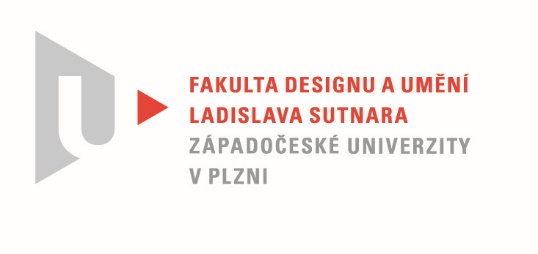 Protokol o hodnoceníkvalifikační práce Název bakalářské práce/diplomové práce: * OSLAVA SOUČASNOSTIPráci předložil student:  CHENKO AndriiStudijní obor a specializace:  Ilustrace a grafika, specializace MalbaHodnocení vedoucího prácePráci hodnotil: doc. akad. mal. Aleš Ogoun Cíl práceCíle tématu bylo dosaženo, výsledek odpovídá zdání i úrovní závěrečné práce.Stručný komentář hodnotiteleAndrej Chenko je nadšený objevitel, neúnavný a nevzdávající se pro dílčí neúspěch, svoji fyzickou dispozici vrhá do experimentů s různými materiály. Zdálo by se, že ho po letech strávených studiem malby na Zakarpatské akademii zlákaly další formy vizuálního umění. Ale primárně mu vždy jde o malbu a její jedinečnost. Vzhledem k neznalosti celé škály již dávno vyzkoušených postupů a různorodých artefaktůa se vrhá do svých objevů a doufá, že nachází něco nového. A opět a opět se přesvědčuje, že „objevuje Ameriku“.  Ale v době spousty dobrých ale i zmatených informací na internetu má jedinou korekci- školu A dobře to ví. A tak zpětně s odstupem přehodnocuje svoje výsledky a opět se vrhá do dalších výbojů. Ale také se inspiruje a napodobuje: dán.-Jeppe Hein, isl.- Olafur Eliasson, usa-Dustin Yellin.( zejména od posledního jmenovaného) Ale obsah a smysl tématu malby, kterou- ať už na vrstvách skel, na zrcadlech nebo jiných materiálech, má svůj a předem promyšlený. Přitom si užívá  proces vzniku, který má víceméně pod kontrolou. Jako již starší a životem otřískanější student se pořád vzdělává a dohání, co se ještě neměl možnost dozvědět. A prahne po názoru na svoji práci, chce vidět dopad svého snažení, aby věděl, co dělat líp. A tak má již za sebou velice podařenou výstavu v Plzeňské galeriii VizioArt. Se svojí zvědavostí kluka ze zapadlé vesničky v horách, čistotou přemýšlivosti, životními zkušenostmi včetně ukrajinského Majdanu a starostmi  zatížený má mnoho důvodů snažit se formulovat své úvahy o světě do malby. Bakalářskou práci vzal jako výzvu na shrnutí svých zkušeností a hledal jen formu, jak se co nejmalířštěji vyjádřit. Základem mu jsou tři myšlenky: Eklekticismus prorůstající současným uměním, ( pomíjí přitom širší výraz  postmoderna, zřejmě proto, že ho neměl možnost poznat.) Formalismus, což je evidentně směr v současném umění, který by rád pokořil a Nestabilita, která je kolem nás, nic není jisté,  věci , informace se rychle mění a která je na jeho obrazech nejviditelnější na první pohled. Naznačují ji nepravidelné formáty dvou velkých víceúhelníků, nejisté chování použitých materiálů a jejich podivná  propojení a to vše pohrouženo či neseno pomalovanou vrstvou, která ale degraduje, bobtná, vybuchuje, mizí, ale stále je to ze všeho  nejvíc klasická malba na plátně. Do námětu se dostávají znaky současnosti, povrchnosti a konzumu, objevíme téma masové zábavy a radosti, zatímco za zády je zneužití mas, zabíjení a intergalaktické expanzivní záměry. Jak se to dá lehce zaměnit, jak se věci mohou zvrhnout, co je pravda a co je lež….prostě „Oslava součastnosti“Mnohovýznamový celek je napěchován touhou říci vše v jednom díle. Takový přístup známe zejména s historie pozdní renezance a barokní malby, často se o něj pokouší i současní umělci, ale jisté je, že jen málokomu se podaří svými myšlenkami nepřehltit prostor. Ani uspěchaná doba nepřeje zdlouhavému prohlížení, pro mnoho lidí ztráta času!  Vždyť jen kolbiště pomalované plochy má mnoho detailů, které kontrastují s brobustní základní formou a do toho vstupují variace 3D – zrcadlo, kolo,montážní pěna. Tedy trochu dort pejska a kočičky, chtělo by se mi říct. Ale přesto na mně BP působí dobře.Vzhledem k povaze práce bychom našli spoustu různých podobností v kontextu myšlenky nebo formy v současném výtvarném umění – u nás i ve světě od šedesátých let XX.st. ( např .i Vladimír Merta) Přesto je jasné, že forma může oblékat i dnes nový kabát.Vyjádření o plagiátorstvíBP Andreje Chenka je originální malbou, dílo je sestavené eklekticky z “ vypůjčených“ forem současného umění. 4. Navrhovaná známka a případný komentářNavrhovaná známka: výborněDatum: 13.8.2020					Podpis: Aleš Ogoun